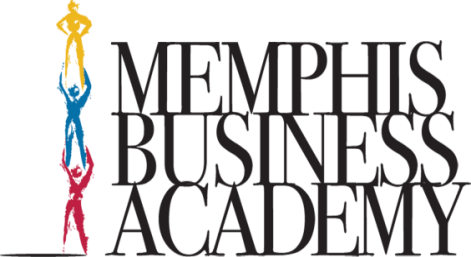 The MBA Experience: Growing Tomorrow's Leaders to Transform Lives and CommunitiesBoard Meeting February 15, 2023Mr. Thurman						        Ms. April BoboMrs. Sanders                                                    Mr. ReederRev. Anderson	                                                Mr. ThomasDr. Bradley         						Mrs. NormentMr. Beasley (via phone)                                     Mr. Reeder welcomed everyone to the meeting. Ms. Bobo made everyone aware that space is needed at HHE & HHM. MBA is working to get six modulars for the campus.MBA has received grant funds from Support Students & Families.Dr. Bradley is working to find more grants for the entire network.Facilities Grant Projects-Berclair-pressure washing, Middle & High-window light strips and Hickory Hill-drainage system.Mr. Thomas was concerned with how enrollment will increase at the Hickory Hill campus.The network is expecting to have seven Pre-K classes.MSA has increased enrollment to 300 plus 10 percent.The high school charter was approved for the next ten years.All schools have started In School and After School TutoringThe Hickory Hill campus will start Saturday School beginning February 18, 2023Next Board Meeting will be May 17, 2023